SEZNAM UČBENIKOV ZA ŠOLSKO LETO 2023/24! Učbenike si lahko izposojajo dijaki vseh letnikov za tretjino cene učbenika. Dijaki prvega letnika si bodo  lahko izposodili učbenike brezplačno. Dijaki drugega, tretjega in četrtega letnika plačajo izposojnino učbenikov s položnico, ki jo bodo dobili na dom.  Prosimo, da vsi pravočasno pošljete naročilnice, ker je to potrebno zaradi organizacije dela. Izposojamo komplete in posamezne učbenike, ki so jih izbrali profesorji. Vse informacije glede obsega našega učbeniškega sklada in načina izposoje najdete na spletni strani šole in (ali) v knjižnici. Skrbnica učbeniškega sklada je  Milena Gerbec, prof. 1. letniki   	Naslov Knjige Avtor knjige Slovenščina 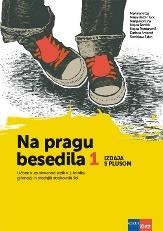 DELOVNI ZVEZEK KUPITE, NI V SKLADU.    Na pragu besedila 1, je v učbeniškem skladu, dijaki ga dobijo, če želijo   NA PRAGU BESEDILA 1, Izdaja s plusom, samostojni delovni zvezek za slovenščino v 1. letniku Gimnazije  	 Martina Križaj Ortar , Mojca Bavdek , Mojca Poznanovič , Marija Končina , Marja Bešter Turk Ni v učbeniškem skladu. Matematika Matematika 1 (DZS), nova izdaja sicer prenovljenega učbenika, 9789610210382, ponatis 2023, je v skladu  Zbirka MATEMATIKA 1, DZS,  9789610209751Mateja ŠkrlecNemščina Pomembno! POČAKAJTE Z NAKUPOM DO SEPTEMBRA! Nemščina Pomembno! POČAKAJTE Z NAKUPOM DO SEPTEMBRA! Dogovorili se boste s profesoricami! Ni v učbeniškem skladu. Zgodovina Zgodovina ZGODOVINA 1, Prazgodovina in stari vek, učbenik za zgodovino v 1. letniku gimnazij, MKZ leto potrditve: 2021, ISBN 978-961-01-5064-0,  najnovejša različica Geografija Geografija Obča geografija 1, je v učbeniškem skladu J. Senegačnik, B. Drobnjak Biologija Biologija  Biologija, Tomažič I., Dolenc Koce J., Ambrožič Avguštin J., Zidar P., BIOLOGIJA 1, učbenik za biologijo za 1. letnik gimnazij in srednjih tehniških oz. strokovnih šol, MKZ, 2017, 978-961-01-2101-5, je v učbeniškem skladuBIOLOGIJA ZA GIMNAZIJE, 3. izdaja, delovni zvezek za biologijo v gimnaziji, ISBN 9789617070309, ni v učbeniškem skladu, dijaki ga kupijo samiKemija Kemija Kemija Snov in spremembe 1, je v učbeniškem skladu A. Smrdu Fizika Fizika Fizika 1, učbenik za fiziko z DDV za 1. letnik gimnazije in štiriletne SŠ, je v           učbeniškem skladu , Babič,  MK                                                                                  Rešene naloge iz fizike 1, Mehanika Za srednje šole Avtor: Dejan Zupan ISBN: 961-6225-48-9, je v učbeniškem skladu Informatika Informatika Osnove Informatike : učbenik za pouk informatike v 1. letniku gimnazije in SŠ, je v učbeniškem skladu Marko Kikelj, Šuštaršič Andrej, Žnidaršič Bojan Glasba Glasba Glasba v gimnaziji, je v učbeniškem skladu MK Umetnostna zgodovina Umetnostna zgodovina Umetnostna zgodovina za gimnazije in SŠ, športniki je nimajo v prvem letniku, je v učbeniškem skladu DZS   POMEMBNO  Športni razred v prvem letniku nima glasbe in umetnostne zgodovine. 	   Športni razred v prvem letniku nima glasbe in umetnostne zgodovine. 	  2. letniki Naslov Knjige Avtor knjige Slovenščina 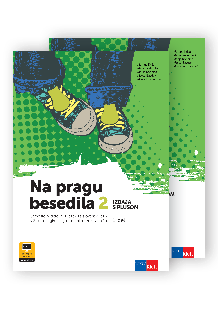 DZ kupite, ni v skladu. Na pragu besedila 2, je v učbeniškem skladu NA PRAGU BESEDILA 2, Izdaja s plusom, samostojni delovni zvezek za slovenščino-jezik v 2. letniku in gimnazijskega in srednjega tehniškega oz. strokovnega izobraževanja (FSC)  9789612719333 - Založba Rokus Klett, D.o.o Broširana - Ni v učbeniškem skladu.M. Bešter Turk et al. Branja 2, ni v skladu Krakar, Vogel Matematika Matematika 2, učbenik za matematiko za gimnazije, je v učbeniškem skladu  Matematika 2, Zbirka vaj, je v skladu M. Bon Klanjšček, B. Dvoržak, D. Felda, DZS, 2010 Angleščina Ostaja učbenik iz prvega letnika . On Screen… Nemščina Ostaja učbenik iz prvega letnika. Zgodovina ZGODOVINA 2, Srednji in novi vek, učbenik za zgodovino v 2. letniku gimnazij, MKZ leto potrditve: 2021, je v učbeniškem skladu MKZGeografija   Geografija 2 Svet, je v učbeniškem skladu J. Senegačnik Biologija BIOLOGIJA 3, Evolucija in znansveno raziskovanje, Peter Trontelj, Mladinska knjiga, 2020, ISBN 978-961-01-5356-6, je v skladuBIOLOGIJA 4, Ekologija, Katarina Vogel Mikuš, Ana Bavec, Mladinska knjiga, 2021, ISBN 978-961-01-5577-5, je v skladuKemija        Snov in spremembe 2, je v učbeniškem skladu A. Smrdu, Jutro Fizika Fizika 2, MK, je v učbeniškem skladu REŠENE NALOGE IZ FIZIKE 2 - TOPLOTA, NIHANJE IN VALOVANJEA. Mohorič in V. BabičDejan ZupanPsihologija Uvod v psihologijo, je v učbeniškem skladu.  A. Kompare Italijanski jezik Ostane učbenik, ki ga že imajo, ni v učbeniškem skladu 3. letniki  Naslov Knjige  Avtor knjige Slovenščina Branja 3, ni v učbeniškem skladu DZS Na pragu besedila 3,je v skladu, lahko ga dobiš, če želišNa pragu besedila 3, Izdaja s plusom, samostojni DZ Ni v učbeniškem skladu. Matematika Matematika 3…je v učbeniškem skladu Bon…, DZS Angleščina Ostaja On  Screen B2+ Zgodovina Zgodovina 3, Dolgo 19. stoletje Je v učbeniškem skladu. Antoličič, Babič, Frantar Brodnik Mladinska knjiga Geografija Evropa, je v učbeniškem skladu, NOVA J. Senegačnik Biologija BIOLOGIJA 2, O zgradbi in delovanju organizmov, učbenik za biologijo v 2. letniku gimnazij in srednjih strokovnih šol J. Dolenc Koce, P. Zidar, G. Belušič, M. Vittori, M. Turk. Kemija Kemija Snov in spremembe, je v učbeniškem skladu 3 A.Smrdu Fizika Fizika 3, učbenik za fiziko v tretjem letniku gimnazije in štiriletnih srednjih šol, je v učbeniškem skladu A. Mohorič, V. Babič, MKZ Sociologija Uvod v sociologijo, je v učbeniškem skladu A. Barle Lakota, DZS Nemščina Ostaja isti učbenik. 4. letniki Naslov Knjige Avtor knjige Slovenščina Na pragu besedila 4, je v učbeniškem skladu                 Na pragu besedila 4, Izdaja s plusom, Samostojni DZ, ni v učbeniškem skladu Branja 4 DZS Matematika Matematika 4, je v učbeniškem skladu Zbirka vaj 4, je v učbeniškem skladu Angleščina Ostaja On Screen B2+ Nemščina Ostaja isti učbenik. Zgodovina Zgodovina 4, Sodobnost Je v učbeniškem skladu. Režek, Antoličič, Frantar, Popovič Lozar Mladinska knjiga Geografija Geografija Slovenije 1, je v učbeniškem skladu M. M. Klemenčič, I. Lipovšek Geografija Slovenije 2, je v učbeniškem skladu I. Lipovšek, M. M. Klemenčičl Biologija Kjer se življenje začne, je v učbeniškem skladu Biologija, Tomažič I., Dolenc Koce J., Ambrožič Avguštin J., Zidar P., BIOLOGIJA 1, učbenik za biologijo za 1. letnik gimnazij in srednjih tehniških oz. strokovnih šol, MKZ, 2017, 978-961-01-2101-5, je v učbeniškem skladuBIOLOGIJA 3, Evolucija in znansveno raziskovanje, Peter Trontelj, Mladinska knjiga, 2020, ISBN 978-961-01-5356-6, je v skladuBIOLOGIJA 4, Ekologija, Katarina Vogel Mikuš, Ana Bavec, Mladinska knjiga, 2021, ISBN 978-961-01-5577-5, je v skladuBIOLOGIJA 2, O zgradbi in delovanju organizmov, učbenik za biologijo v 2. letniku gimnazij in srednjih strokovnih šolKemija Snov in spremembe 1, 2 in 3, so v učbeniškem skladu Kemijo razumem, kemijo znam, ni v učbeniškem skladu Organska kemija za gimnazije (zgolj priporočljivo, ni obvezno) M. Vrtačnik, N. Zupančič Naloge iz splošne in anorganske kemije za SŠ (ni obvezno) N. Bukovec, S. A. Glažar Kemija zakonitosti in uporaba (priporočljivo, ni obvezno) P. W. Atkins (modra in rdeča) Kemija – zbirka nalog z rešitvami (priporočljivo, ni obvezno) 1995 – 2001, Dic 2002 Fizika Fizika 1, učbenik z DVD Fizika 2, učbenik z DVD Fizika 3, učbenik z DVD So v učbeniškem skladu. Mohorič, Babič Fizika To knjigo boste naročili skupaj septembra. Zbirka maturitetnih nalog z rešitvami 2004 – 2009 Državni izpitni center Filozofija Filozofija za gimnazije N. Miščević Nekaj učbenikov bo na voljo za izposojo. Psihologija Psihologija, Spoznanja in dileme, je v skladu A. Kompare 